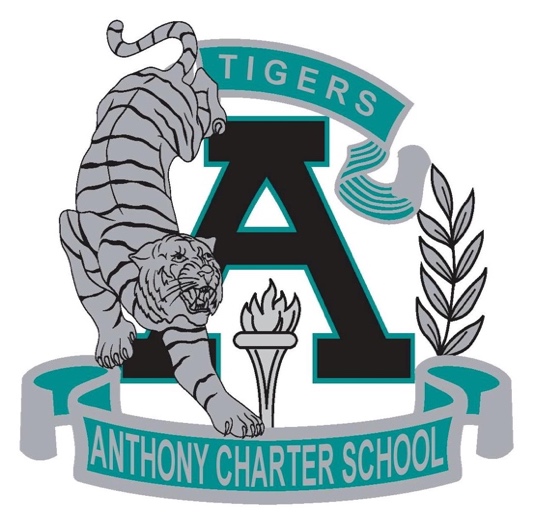 Public Notice (Notificamiento Publico)Anthony Charter SchoolGoverning Council WORK SESSION OPEN TO THE PUBLIC (Session de Entrenamiento del Cuerpo Escolar)Saturday January 07th, 2017(Sabado, Enero 07, 2017)TIME:  9:00 am to 2:00 pm Location:780 LandersAnthony NM 88021